Name of Journal: World Journal of Clinical CasesManuscript NO: 65035Manuscript Type: CASE REPORTGlutamic acid decarboxylase 65-positive autoimmune encephalitis presenting with gelastic seizure, responsive to steroid: A case reportYang CY et al. Gelastic seizure in GAD65-positive AE Camerdy Yue Yang, Sheng-Ta TsaiCamerdy Yue Yang, Sheng-Ta Tsai, Department of Neurology, China Medical University Hospital, Taichung 404332, TaiwanAuthor contributions: Yang CY was the consulting neurology resident who evaluated the patient and initiated the case report and reviewed the literature and drafted the manuscript; Tsai ST was the attending physician in charge of patient’s treatment plan and revised the manuscript; all authors issued final approval for the version to be submitted.Corresponding author: Sheng-Ta Tsai, MD, Attending Doctor, Department of Neurology, China Medical University Hospital, No. 2 Yude Road, North District, Taichung 404332, Taiwan. d27056@mail.cmuh.org.twReceived: February 26, 2021Revised: April 2, 2021Accepted: May 20, 2021Published online: AbstractBACKGROUNDAnti-glutamic acid decarboxylase (GAD) antibody is known to cause several autoimmune-related situations. The most known relationship is that it may cause type I diabetes. In addition, it was also reported to result in several neurologic syndromes including stiff person syndrome, cerebellar ataxia, and autoimmune encephalitis. Decades ago, isolated epilepsy associated with anti-GAD antibody was first reported. Recently, the association between temporal lobe epilepsy and anti-GAD antibody has been discussed. Currently, with improvements in examination technique, many more autoimmune-related disorders can be diagnosed and treated easier than in the past.CASE SUMMARYA 44-year-old female Asian with a history of end-stage renal disease (without diabetes mellitus) under hemodialysis presented with diffuse abdominal pain. The initial diagnosis was peritonitis complicated with sepsis and paralytic ileus. Her peritonitis was treated and she recovered well, but seizure attack was noticed during hospitalization. The clinical impression was gelastic seizure with the presentation of frequent smiling, head turned to the right side, and eyes staring without focus; the duration was about 5–10 s. Temporal lobe epilepsy was recorded through electroencephalogram, and she was later diagnosed with anti-GAD65 antibody positive autoimmune encephalitis. Her seizure was treated initially with several anticonvulsants but with poor response. However, she showed excellent response to intravenous methylprednisolone pulse therapy. Her consciousness returned to normal, and no more seizures were recorded after 5 d of intravenous methylprednisolone treatment.CONCLUSIONIn any case presenting with new-onset epilepsy, in addition to performing routine brain imaging to exclude structural lesion and cerebrospinal fluid studies to exclude common etiologies of infection and inflammation, checking the autoimmune profile has to be considered. In the practice of modern medicine, autoimmune-related disorders are relatively treatable and should not be missed.Key Words: Anti-GAD antibody; GAD65 antibody; Autoimmune encephalitis; Gelastic seizure; Electroencephalogram; case reportYang CY, Tsai ST. Glutamic acid decarboxylase 65-positive autoimmune encephalitis presenting with gelastic seizure, responsive to steroid: A case report. World J Clin Cases 2021; In pressCore Tip: This case reminds us that autoimmune encephalitis is a diagnosis that should not be missed when we encountering a patient presenting with new-onset seizure. Gelastic seizure could be a rare presentation of glutamic acid decarboxylase 65-positive autoimmune encephalitis.INTRODUCTIONAnti-glutamic acid decarboxylase 65 (GAD65) antibody-related neurologic disorders have been frequently reported worldwide and are clinically heterogeneous and difficult to diagnose. The main neurologic syndromes reported to be related to anti-GAD65 antibody include stiff-person syndrome, cerebellar ataxia, and limbic encephalitis. Besides these syndromes, progressive encephalomyelitis with rigidity and myoclonus[1], myelitis[2], palatal myoclonus[3], opsoclonus-myoclonus[4], and autonomic neuropathy[5] have also been reported to be a result of anti-GAD antibody. The broad clinical spectrum of anti-GAD65 antibody-related diseases may result from different epitope specificity[6]. Although anti-GAD65 antibody-related epilepsy has already been reported, most of the reporting cases were in Caucasians. In the past few years, some reports have mentioned that East Asians might also have epilepsy as a symptom. In 2019, one original article focused on Taiwanese patients who were anti-GAD65 positive; they reported 27 cases, but only one had the clinical presentation of epilepsy[7]. Here, a case of anti-GAD65 antibody positive autoimmune encephalitis, presenting with clinical gelastic seizure without other neurologic deficit, was reported.CASE PRESENTATIONChief complaintsA 44-year-old woman presented to the Emergency Department with diffuse abdominal pain for 2 d and had a seizure attack during her stay at our hospital.History of present illnessThe patient received peritoneal dialysis for years as a treatment for end-stage renal disease and recently shifted to hemodialysis due to frequent peritonitis. This time, she initially came to the Emergency Department due to diffuse abdominal pain for 2 d, and she was initially treated as peritonitis. She recovered well from the peritonitis with relatively stable condition. Later during her stay at the intensive care unit, an acute onset of consciousness disturbance was observed by the nurse practitioner. A neurologist was therefore consulted for further evaluation. Frequent smiling, head turned to the right side, and eyes staring without focus were observed and recorded by video (video 1).History of past illnessThe patient had been diagnosed with end-stage renal disease and received peritoneal dialysis possibly due to malignant hypertension; recently, she was shifted to hemodialysis. She did not have type I diabetes mellitus; the most recent hemoglobin A1c (HbA1c) was 4.9% (normal upper limit is 6.0%).Personal and family historyThe patient does not drink alcohol or take any illicit drugs, and her family history is unremarkable in her situation. None of her family members have epilepsy, diabetes mellitus, autoimmune disease, or cancer.Physical examinationUpon consultation, her Glasgow Coma Scale score was 13 (eyes open 4, verbal 4, movement 5), with no obvious weakness over the limbs nor gaze deviation or limitation. She was not able to cooperate with neurologic examination well due to impaired consciousness, and high cortical dysfunction due to underlying disease was highly suspected. Few episodes of clinical seizure attack were observed during examination, with sudden loss of awareness, head turning toward the right side, and eyes rightward gazing with smiling expression, with a duration of about 5–10 s.Laboratory examinationsCerebrospinal fluid studies showed normal white blood cell and micro-protein levels (white blood cell count: 0/μl; micro-protein: 50.0 mg/dl; glucose: 57 mg/dl)Awake electroencephalogram (EEG) showed evidence of seizure attack with possible temporal lobe origin (Figure 1).Imaging examinationsBrain magnetic resonance imaging revealed hyperintensity in the bilateral mesial temporal cortex in T2 weighted image and T2 fluid-attenuated inversion recovery series, more prominent in the left side, without contrast enhancement (Figure 2).Clinical courseShe was first admitted to the general ward, treated with ertapenem, and stabilized on hospital day 4. However, generalized tonic-clonic seizures associated with respiratory failure occurred several times; the patient was then intubated and transferred to the intensive care unit. Drug-induced seizure was highly suspected, so the antibiotic was shifted to ceftriaxone. Levetiracetam was administrated for seizure prevention initially, and later valproic acid was also used. The patient regained consciousness 1 d later, and under relatively stable condition, she was extubated. There were no more generalized tonic-clonic seizure attacks, but occasional speech disturbance and frequent loss of consciousness with the duration of a few seconds were observed by the nurse practitioner. A neurologist was consulted for evaluation about the bizarre presentation. Upon visiting, she could partially obey simple orders, and her intermittent smiling, neck turned to the right side, and eyes gazing rightward were noticeable. The impression was gelastic seizure with frequent attacks. Awake EEG was performed and showed evidence of epilepsy, with focal onset seizure from the left temporal area, with a total of 34 events in the first recording day. Subsequent brain magnetic resonance imaging revealed hyperintensity in the bilateral mesial temporal cortex, more prominent in the left side. Lumbar puncture showed no pleocytosis (white blood cell: 0/μl) and mild elevated micro-protein (50 mg/dL). The impression was autoimmune or viral encephalitis.MULTIDISCIPLINARY EXPERT CONSULTATIONA neurologist was consulted for consciousness disturbance. Clinical seizure was observed and was proven by EEG.FINAL DIAGNOSISAnti-GAD65-positive autoimmune encephalitis presented with gelastic epilepsy. TREATMENTAcyclovir was prescribed as the antiviral agent, and intravenous methylprednisolone (IVMP) 1000 mg/d was started as pulse therapy. Seizure was still observed by both clinical observation and 24-h long-term EEG. Frequent seizure attacks were recorded with a maximum attack number of up to 34 times per day, each time with a similar clinical presentation that lasted for 2–3 min. Epileptiform discharges were still noticed, even after oxcarbazepine was added (with previous levetiracetam and valproic acid) but dramatically reduced and later disappeared after the second dose of methylprednisolone and the first dose of intravenous lacosamide. After 5 d of pulse therapy, steroid was shifted to oral form. No more seizure attacks were observed, and our patient’s consciousness was back to normal. During hospitalization, several laboratory examinations were reviewed to assess for the etiology, including autoimmune profile and limbic encephalitis kit [N-methyl-D-aspartate receptor, a-amino-3-hydroxy-5-methyl-4-isoxazole propionic acid receptor (commonly known as NMDA), contactin-associated protein-like 2 (commonly known as CASPR2), leucine-rich glioma inactivated 1 (commonly known as LGI1), and g-aminobutyric acid (GABA)]; all reported negative findings. However, blood test was performed for paraneoplastic neurologic syndrome, and results revealed positivity for anti-GAD65 antibody.OUTCOME AND FOLLOW-UPThe patient became alert and oriented 1 d after the steroid pulse therapy. Seizure attack was no longer observed during admission. On the day 20 of hospitalization, the patient was discharged and was able to go back to her workplace without difficulty. Low-dosage steroid of prednisolone 10 mg/d was prescribed for 2 mo, titrating down the dosage to 5 mg/d for 2 mo and then discontinued. Lacosamide 200 mg daily was used for 1 mo and then 100 mg daily for 4 mo. No further recurrence and no cognitive impairment was experienced, and she was able to do all her activities of daily living and even her job without any difficulty. No evidence of cancer was observed during follow-up (14 mo till now).DISCUSSIONSeizure is an easily encountered situation during daily practice in the hospital. Recognizing a seizure attack is easy if the patient presents with generalized tonic-clonic seizure. But when the presentation is of atypical form, noticing it in the first instance might become difficult even in a tertiary medical center. Anti-GAD65 antibody-related neurologic disorders have been reported to have a broad clinical spectrum. It can present as an autoimmune encephalitis with seizure attack. The seizure types reported previously included simple partial seizure, complex partial seizure, or generalized tonic-clonic seizure, but in previous studies, descriptions about the detail of semiology were scarce. No previously cases have been reported that presented with gelastic seizure[8,9]. Besides, autoimmune encephalitis-related epilepsy has some features, including an unusually high seizure frequency, short duration of each seizure, and intra-individual seizure variability or multifocality[10,11], that were compatible with our patient’s clinical course. The strong point of our case report was the detailed seizure semiology description with EEG correlation. The most unique character of our patient was the gelastic seizure. Gelastic seizure is a rare type of seizure where the patients act like they are smiling during the seizure attack. The etiologies are various, and the most famous one is hypothalamic hamartoma in children, which was confirmed to have intrinsic epileptogenicity. The typical presentation of gelastic seizure includes laughter-like sound often combined with facial contraction to form a smiling appearance. Consciousness status may be impaired. It might also have some concurrent autonomic features[12]. One study reported 30 patients with the diagnosis of gelastic seizure but without hypothalamic hamartoma; most of their EEG monitoring showed focal or multifocal abnormalities involving mainly the frontal and/or temporal regions. Besides, 19 of them had unremarkable neuroimaging findings[13]. In our case, many examinations were performed to evaluate the possible etiologies of her gelastic seizure including the survey for autoimmune disorders and malignancy. The only positive finding was anti-GAD65 antibody, which confirmed the diagnosis of autoimmune encephalitis. The seizure attack ceased soon after steroid was prescribed, and did not recur thereafter. Hence, we believe GAD65-positive autoimmune encephalitis resulted in our case’s epilepsy.In treating autoimmune encephalitis-related epilepsy, Feyissa and his colleagues[14] reported 252 patients diagnosed with autoimmune encephalitis with different autoantibodies. Of these patients, 20% initially presented with seizure; some of them were treated with immunotherapy in combination with anti-epileptic drugs (AEDs); but some of them were treated with AEDs alone. The majority of patients who responded to AEDs alone were voltage gated potassium channel-complex antibody positive, while those who had anti-GAD65 antibody were less likely to be controlled with AEDs alone[14].As the treatment of autoimmune encephalitis caused by anti-GAD65 antibody, previous case reports showed inconsistent results of different kinds of management. Some patients responded to steroid, but some others responded to immunoglobulin[15]. The excellent treatment response of our patient to pulse therapy of steroid might give us more confidence to encourage the use of steroid as the first-line treatment in anti-GAD65 antibody-related autoimmune encephalitis, which is easier to get and more affordable than immunoglobulin therapy in most countries.GAD65 autoantibody is well known for its relationship with autoimmune diabetes, mostly type I diabetes and even in a subset of type II diabetes[16]. In our patient, the most recent measured HbA1c was 4.9% (normal upper limit 6% in our hospital); she was receiving peritoneal dialysis for a long time, possibly due to malignant hypertension-related renal failure, and was regularly followed up at our Nephrology Department. HbA1c was checked a few times during her visit, and no evidence of diabetes mellitus was observed. This finding suggests that even in patients without well known risk factors, including type I diabetes mellitus, anti-GAD antibody is still worthy of checking in a patient with autoimmune encephalitis.The underlying mechanisms of why anti-GAD antibody causes neurologic manifestation have not been fully understood. GAD is highly expressed in central nervous system GABAergic neurons. To explain the relationship between anti-GAD antibody and neurologic manifestations, it is hypothesized that anti-GAD antibody will inhibit the activity of GAD65 and reduce GABA synthesis. Decreased inhibitory GABAergic transmission might therefore leads to hyperexcitability of nervous system[17,18]. As the patient has chronic kidney disease and was receiving peritoneal dialysis, it raises a question of whether the presence of anti-GAD65 antibody is related to chronic kidney disease. Some reports demonstrate the strong relationships between type 1 diabetes and end stage renal diseases[19,20], and anti-GAD65 antibody is frequently found in type 1 diabetes, but currently there are no studies directly discussing the connection between anti-GAD65 antibody and chronic kidney disease. We still lack evidence to declare that anti-GAD65 antibody could result from chronic kidney disease or not. We need further investigation to clarify this issue.This report has a main limitation. The data of our patient’s anti-GAD65 antibody was qualitative rather than quantitative (Supplementary figure 1), although a previous published study[1] believed that disease severity and GAD-antibody concentration had no correlation.CONCLUSIONDuring evaluation of patients with new-onset epilepsy, considering the possibility of autoimmune encephalitis is important, particularly in patients who have no obvious etiology and are refractory to standard treatment. This rare case was presented in detail as a reminder that anti-GAD65 antibody autoimmune encephalitis is a possible cause of temporal lobe epilepsy, although it is more known to cause stiff person syndrome, and it could present as gelastic seizure. Also, pulse therapy with steroid should be considered as the first-line treatment of autoimmune encephalitis due to its easy accessibility.REFERENCES1 Jazebi N, Rodrigo S, Gogia B, Shawagfeh A. Anti-glutamic acid decarboxylase (GAD) positive cerebellar Ataxia with transitioning to progressive encephalomyelitis with rigidity and myoclonus (PERM), responsive to immunotherapy: A case report and review of literature. J Neuroimmunol 2019; 332: 135-137 [PMID: 31015081 DOI: 10.1016/j.jneuroim.2019.04.003]2 Liu Z, Huang Q, Li H, Qiu W, Chen B, Luo J, Yang H, Liu T, Liu S, Xu H, Long Y, Gao C. Glutamic Acid Decarboxylase Antibody in a Patient with Myelitis: A Retrospective Study. Neuroimmunomodulation 2018; 25: 68-72 [PMID: 30048975 DOI: 10.1159/000490530]3 Nemni R, Braghi S, Natali-Sora MG, Lampasona V, Bonifacio E, Comi G, Canal N. Autoantibodies to glutamic acid decarboxylase in palatal myoclonus and epilepsy. Ann Neurol 1994; 36: 665-667 [PMID: 7944301 DOI: 10.1002/ana.410360419]4 Joubert B, Rostásy K, Honnorat J. Immune-mediated ataxias. Handb Clin Neurol 2018; 155: 313-332 [PMID: 29891069 DOI: 10.1016/B978-0-444-64189-2.00021-4]5 Fileccia E, Rinaldi R, Liguori R, Incensi A, D'Angelo R, Giannoccaro MP, Donadio V. Post-ganglionic autonomic neuropathy associated with anti-glutamic acid decarboxylase antibodies. Clin Auton Res 2017; 27: 51-55 [PMID: 27913968 DOI: 10.1007/s10286-016-0390-6]6 Manto M, Honnorat J, Hampe CS, Guerra-Narbona R, López-Ramos JC, Delgado-García JM, Saitow F, Suzuki H, Yanagawa Y, Mizusawa H, Mitoma H. Disease-specific monoclonal antibodies targeting glutamate decarboxylase impair GABAergic neurotransmission and affect motor learning and behavioral functions. Front Behav Neurosci 2015; 9: 78 [PMID: 25870548 DOI: 10.3389/fnbeh.2015.00078]7 Kuo YC, Lin CH. Clinical spectrum of glutamic acid decarboxylase antibodies in a Taiwanese population. Eur J Neurol 2019; 26: 1384-1390 [PMID: 31132202 DOI: 10.1111/ene.14005]8 Daif A, Lukas RV, Issa NP, Javed A, VanHaerents S, Reder AT, Tao JX, Warnke P, Rose S, Towle VL, Wu S. Antiglutamic acid decarboxylase 65 (GAD65) antibody-associated epilepsy. Epilepsy Behav 2018; 80: 331-336 [PMID: 29433947 DOI: 10.1016/j.yebeh.2018.01.021]9 Chengyu L, Weixiong S, Chao C, Songyan L, Lin S, Zhong Z, Hua P, Fan J, Na C, Tao C, Jianwei W, Haitao R, Hongzhi G, Xiaoqiu S. Clinical features and immunotherapy outcomes of anti-glutamic acid decarboxylase 65 antibody-associated neurological disorders. J Neuroimmunol 2020; 345: 577289 [PMID: 32563127 DOI: 10.1016/j.jneuroim.2020.577289]10 Lv RJ, Ren HT, Guan HZ, Cui T, Shao XQ. Seizure semiology: an important clinical clue to the diagnosis of autoimmune epilepsy. Ann Clin Transl Neurol 2018; 5: 208-215 [PMID: 29468181 DOI: 10.1002/acn3.520]11 Quek AM, Britton JW, McKeon A, So E, Lennon VA, Shin C, Klein C, Watson RE Jr, Kotsenas AL, Lagerlund TD, Cascino GD, Worrell GA, Wirrell EC, Nickels KC, Aksamit AJ, Noe KH, Pittock SJ. Autoimmune epilepsy: clinical characteristics and response to immunotherapy. Arch Neurol 2012; 69: 582-593 [PMID: 22451162 DOI: 10.1001/archneurol.2011.2985]12 Téllez-Zenteno JF, Serrano-Almeida C, Moien-Afshari F. Gelastic seizures associated with hypothalamic hamartomas. An update in the clinical presentation, diagnosis and treatment. Neuropsychiatr Dis Treat 2008; 4: 1021-1031 [PMID: 19337448 DOI: 10.2147/ndt.s2173]13 Iapadre G, Zagaroli L, Cimini N, Belcastro V, Concolino D, Coppola G, Del Giudice E, Farello G, Iezzi ML, Margari L, Matricardi S, Orsini A, Parisi P, Piccioli M, Di Donato G, Savasta S, Siliquini S, Spalice A, Striano S, Striano P, Verrotti A. Gelastic seizures not associated with hypothalamic hamartoma: A long-term follow-up study. Epilepsy Behav 2020; 103: 106578 [PMID: 31680025 DOI: 10.1016/j.yebeh.2019.106578]14 Feyissa AM, López Chiriboga AS, Britton JW. Antiepileptic drug therapy in patients with autoimmune epilepsy. Neurol Neuroimmunol Neuroinflamm 2017; 4: e353 [PMID: 28680914 DOI: 10.1212/NXI.0000000000000353]15 Li TR, Zhang YD, Wang Q, Shao XQ, Li ZM, Lv RJ. Intravenous methylprednisolone or immunoglobulin for anti-glutamic acid decarboxylase 65 antibody autoimmune encephalitis: which is better? BMC Neurosci 2020; 21: 13 [PMID: 32228575 DOI: 10.1186/s12868-020-00561-9]16 Towns R, Pietropaolo M. GAD65 autoantibodies and its role as biomarker of Type 1 diabetes and Latent Autoimmune Diabetes in Adults (LADA). Drugs Future 2011; 36: 847 [PMID: 22869930 DOI: 10.1358/dof.2011.036.11.1710754]17 Koerner C, Wieland B, Richter W, Meinck HM. Stiff-person syndromes: motor cortex hyperexcitability correlates with anti-GAD autoimmunity. Neurology 2004; 62: 1357-1362 [PMID: 15111674 DOI: 10.1212/01.wnl.0000120543.65812.33]18 Mitoma H, Adhikari K, Aeschlimann D, Chattopadhyay P, Hadjivassiliou M, Hampe CS, Honnorat J, Joubert B, Kakei S, Lee J, Manto M, Matsunaga A, Mizusawa H, Nanri K, Shanmugarajah P, Yoneda M, Yuki N. Consensus Paper: Neuroimmune Mechanisms of Cerebellar Ataxias. Cerebellum 2016; 15: 213-232 [PMID: 25823827 DOI: 10.1007/s12311-015-0664-x]19 Lin WH, Li CY, Wang WM, Yang DC, Kuo TH, Wang MC. Incidence of end stage renal disease among type 1 diabetes: a nationwide cohort study in Taiwan. Medicine (Baltimore) 2014; 93: e274 [PMID: 25526457 DOI: 10.1097/MD.0000000000000274]20 Otani T, Yokoyama H, Hanai K, Miura J, Uchigata Y, Babazono T. Rapid increase in the incidence of end-stage renal disease in patients with type 1 diabetes having HbA1c 10% or higher for 15 years. Clin Pediatr Endocrinol 2019; 28: 113-125 [PMID: 31666764 DOI: 10.1297/cpe.28.113]FootnotesInformed consent statement: Informed written consent was obtained from the patient for publication of this report and any accompanying image.Conflict-of-interest statement: All the authors have no conflict of interest related to the manuscript.CARE Checklist (2016) statement: The authors have read the CARE Checklist (2016), and the manuscript was prepared and revised according to the CARE Checklist (2016).Open-Access: This article is an open-access article that was selected by an in-house editor and fully peer-reviewed by external reviewers. It is distributed in accordance with the Creative Commons Attribution NonCommercial (CC BY-NC 4.0) license, which permits others to distribute, remix, adapt, build upon this work non-commercially, and license their derivative works on different terms, provided the original work is properly cited and the use is non-commercial. See: http://creativecommons.org/Licenses/by-nc/4.0/Manuscript source: Unsolicited ManuscriptPeer-review started: February 26, 2021First decision: March 27, 2021Article in press: Specialty type: Clinical NeurologyCountry/Territory of origin: TaiwanPeer-review report’s scientific quality classificationGrade A (Excellent): 0Grade B (Very good): 0Grade C (Good): C, C, CGrade D (Fair): 0Grade E (Poor): 0P-Reviewer: Ferreira GSA, Teragawa H, Velikova T S-Editor: Ma YJ L-Editor: Filipodia P-Editor: Figure Legends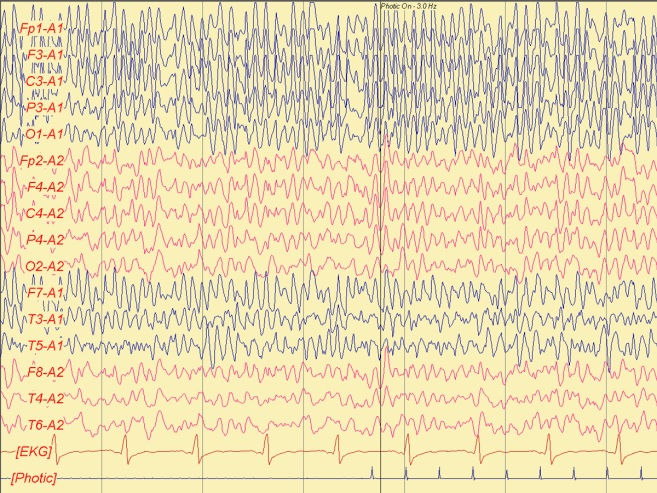 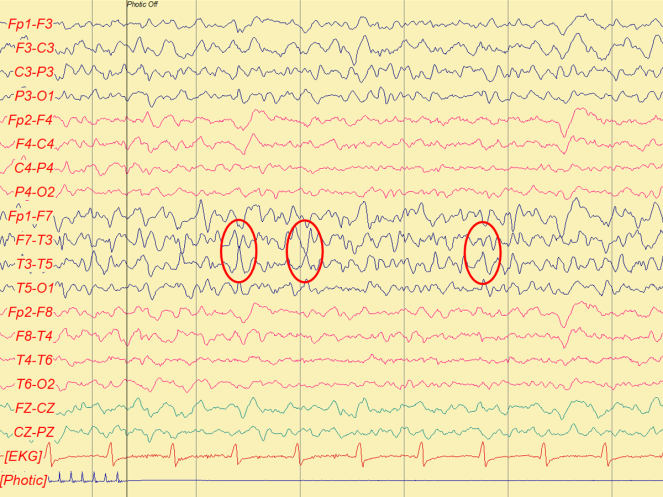 A                                                                       BFigure 1 electroencephalogram. A: A1–A2 montage of electroencephalogram (EEG), frequent generalized paroxysmal sharp waves with maximal amplitude in the left hemisphere were noticed; B: Double banana montage of EEG, focal paroxysmal sharp waves with phase reverse at T3, which are suggestive of focal epileptogenicity in the left temporal region.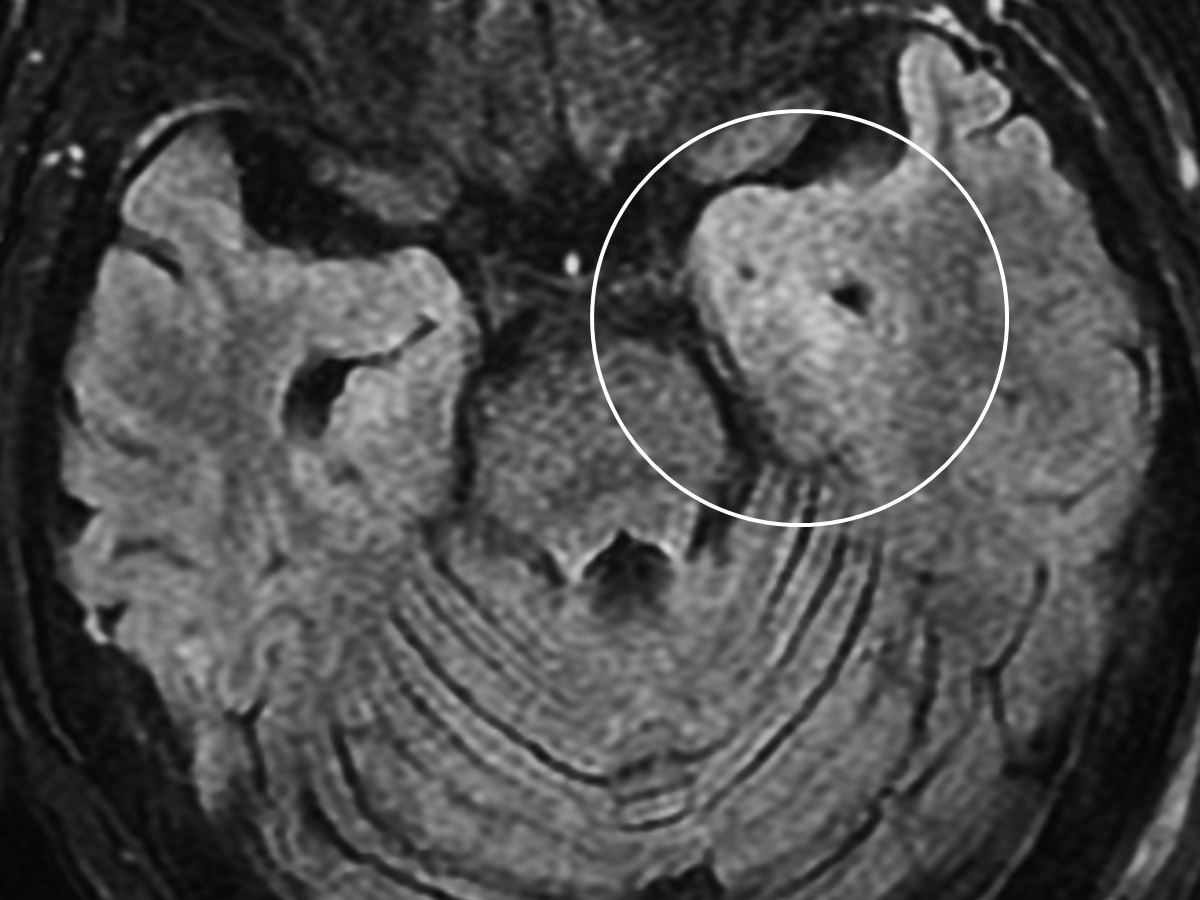 Figure 2 Brain magnetic resonance imaging.